Si vous éprouvez des difficultés à lire ce courriel, veuillez essayer la version Web.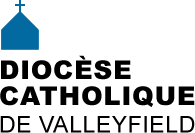 INFO HEBDO9 décembre 2015                         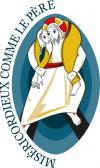 Dimanche 13 décembre à 10h30: Ouverture de la porte sainte du Jubilé à la basilique-cathédrale Sainte-Cécile. Le pape a voulu que toutes les cathédrales du monde ouvrent une porte sainte le même jour où s’ouvrira celle de Saint-Jean-de-Latran (jusqu’au 13 novembre 2016).   Lettre pastorale de Mgr Noël Simard pour l'Ouverture du Jubilé extraordinaire de la Miséricorde.CALENDRIER diocésain du Jubilé de la MiséricordePage dédiée au JUBILÉ DE LA MISÉRICORDE au site diocésain. 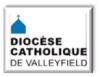 NOUVEAUTÉS AU SITE DIOCÉSAIN:Mgr Simard à la Guignolée des MédiasL'Université de Montréal rend hommage aux SNJM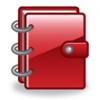 L'horaire des CÉLÉBRATIONS DES FÊTES  est maintenant en ligne: http://www.diocesevalleyfield.org/fr/celebrations-des-fetes-0 13 déc.  10h30: Ouverture de la Porte sainte du Jubilé de la miséricorde à la basilique-cathédrale Sainte-Cécile.16 déc. 18h: Un 6 à 8 musical - Maison des Enfants Marie-Rose19 déc. 15h30: Soirée mensuelle spécial Noël pour SiloéCONSULTER LE CALENDRIER DIOCÉSAIN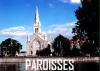 Pour feuillets et prôneChers tricoteurs et tricoteuses,25 000 TUQUES est un mouvement citoyen spontané, qui a été commencé par une résidente du quartier de Snowdon à Montréal,  afin de souhaiter la bienvenue aux 25 000 refugiés que le Canada compte accueillir d’ici la fin de l’année. Tenir les refugiés au chaud! L’objectif est d’accueillir chaque réfugié-e avec une tuque faite main contenant un message personnel de son artisan.On vous invite donc à vous impliquer!On a besoin des tuques pour enfants, adultes, hommes et femmes. Les tuques doivent être tricotées à la main et avec amour!  Vous pouvez ensuite les déposer au presbytère Saint-Michel, au 414, av. Saint-Charles  à Vaudreuil-Dorion, Nous verrons à les acheminer vers le point de dépôt central.Info: 450-455-4282. Détails sur ce mouvement et patrons de tuques, sur Facebook:  25000 tuquesMerci de votre implication et de votre grande générosité!  Martine Hébert, Adjointe de l'animateur de la région  Vaudreuil-Dorion-Île-Perrot* * * * * * * * * *Joie pour le monde!  Le groupe Siloé t'invite à fêter la maissance du Christ dans la joie et le véritable esprit de Noël! Qui? Jeunes adultes 16-40 ans (plus ou moins... c'est Noël après tout!). Vos enfants sont plus que bienvenus! Où? À l'église Sainte-Rose-de-Lima, 300 boul. Perrot à l'Île Perrot. Quoi? Activités extérieures (hockey, apportez vos bâtons si vous en avez, soccer,  jeux, chocolat chaud, etc...) Repas-partage (chacun apporte un plat). Entretien par notre aumônier sur Noël (pour les enfants et les adultes). Soirée de prière pour préparer le coeur de chacun à la venue de Notre-Seigneur! Vos enfants ont des maracas? Qu'ils les apportent! Quand?  le samedi 19 décembre de 15h30 à 22h30 environ. Comment? Dans la bonne humeur et la vraie joie de Noël! Pourquoi? Pour fêter entre amis, relaxer après la session. se disposer à vivre Noël de la bonne façon, rencontrer du bien bon monde et surtout le Christ!  Événement Facebook: Soirée mensuelle spécial Noël - siloe.jhs@gmail.com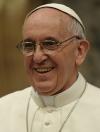 Le pape François raconte ses rencontres en Afrique. Source: www.zenit.org«Si vous voulez me faire plaisir, lisez la Bible! » Source: www.aleteia.orgLes douze conseils du pape François aux familles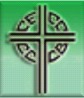 Ouverture officielle du Jubilé extraordinaire de la MiséricordeRessources pour la Semaine de prière pour l'unité chrétienne 2016 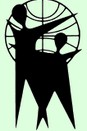 Nouvelles de la campagne Créons un climat de changement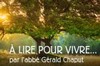 Dieu à la recherche de Marie - Réflexion de G. Chaput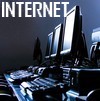 ACTUALITÉSUne nouvelle radio pour notre région: MAX 103 - Source: www.infosuroit.comFILMS: Nouveautés en salle - Source: MédiaFilmProjet de Loi 66 sur les activités funéraires même traitement pour cendres et cadavres, demandent les évêques du Québec. Source: Radio VMSPIRITUALITÉComment 15 minutes de prière par jour peuvent changer votre vie. Source: www.aleteia.orgDIVERSITÉQuelle est la différence entre un prêtre, un frère et un moine? Source: www.aleteia.orgAnne-Marie-Dubois: une pianiste spirituelle. Écoutez ses pièces classiques sur Youtube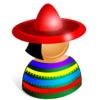 SECCIÓN EN ESPAÑOL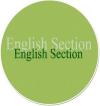 ENGLISH SECTION CCCB -  Official opening ot the Extraordinary Jubilee of Mercy                 Resources for 2016 Week of Prayer for Christian UnityHUMOUR''In politics if you want anything said ask a man. if you want anything done ask a woman'' - Margaret Thatcher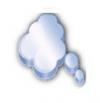 « En amour, c’est surtout dans les mauvais moments qu’on réalise à quel point l’on a besoin l’un de l’autre». Jonathan Pasquier.  Pause spirituelle no 930 Gilles Cloutier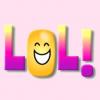 ENFANTILLAGES:Les hommes ont un cerveau et les femmes ont une cervelle...À force de courir, j'ai attrapé un torticoli dans les jambes...Le crocodile est un insecte nuisible pour les Africains...Il ne faut pas jouer dans la rue, parce qu'il y a un gros troupeau de voitures!L'été, à cause des insectes, il faut dormir avec un mousquetaire...Un chat en anglais, c'est CAT... Un chien, c'est CINQ.C'est avec des supertozoïdes qu'on fait des bébés!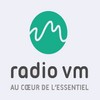 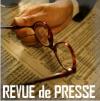 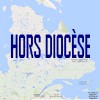 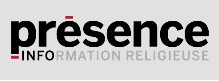 Tous droits réservés - Diocèse catholique de Valleyfield11, rue de l'église, Salaberry-de-Valleyfield, QC  J6T 1J5T 450 373.8122  - F 450 371.0000info@diocesevalleyfield.org Tous droits réservés - Diocèse catholique de Valleyfield11, rue de l'église, Salaberry-de-Valleyfield, QC  J6T 1J5T 450 373.8122  - F 450 371.0000info@diocesevalleyfield.org Faites parvenir les informations concernant vos événements à info@diocesevalleyfield.orgFaites parvenir les informations concernant vos événements à info@diocesevalleyfield.orgPour vous désinscrire: info@diocesevalleyfield.orgPour vous désinscrire: info@diocesevalleyfield.org